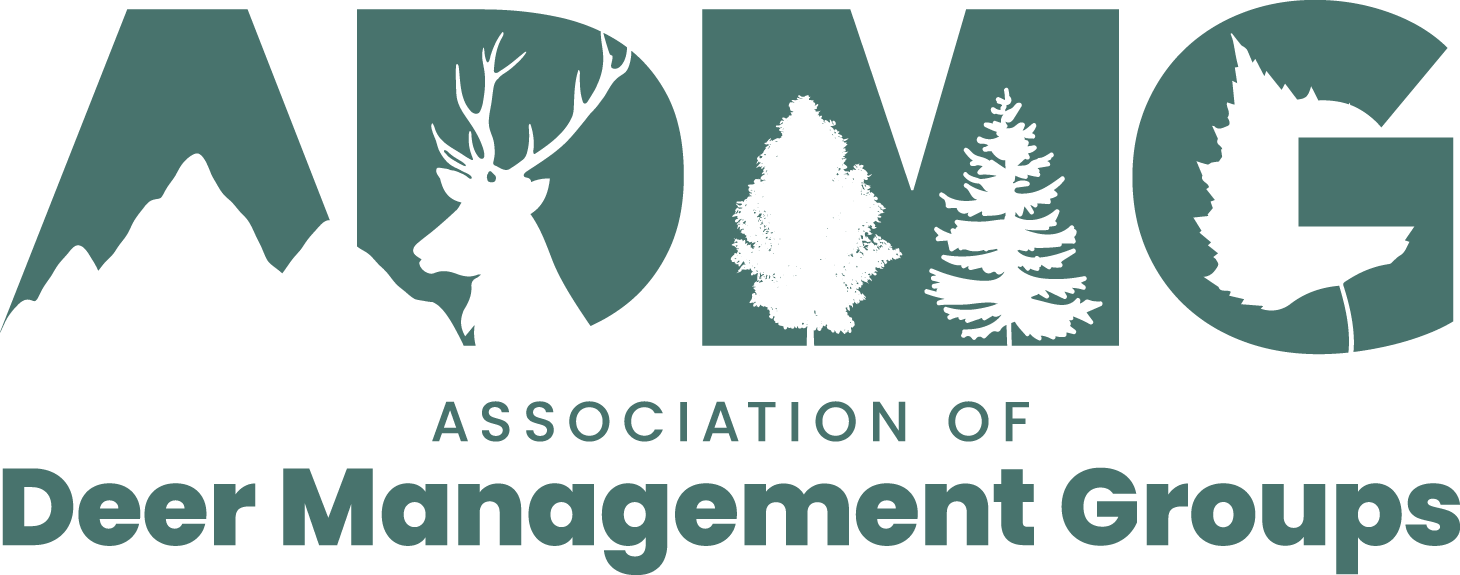 Application to the ADMG Deer People FundName:Current address:Date of birth:Formal qualifications and completed training1.2.3.4.5.Work experience1.2.3.4.5.Personal statement
Please explain your interest and motivation in applying for a placement below. Signature:
Date:Please submit your completed application to rc.doolally@outlook.com  
or by mail to Richard Cooke, Colthill, Edzell, Angus DD9 7FA